August 29, 2018                                                      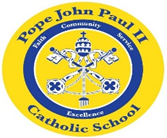 Dear Families of Pope John Paul II Kindergarten Students,I would like to take this opportunity to express my thanks for everything that you do to support your child’s education. We are off to a good start, and the children are falling into a routine.In Religion Class, we have been working on the Sign of the Cross, The Lord’s Prayer, and the story of Noah and the Ark. In Language Arts, the students have been listening to and reading the Clifford stories, as well as stories related to Kindergarten. The children are learning to read the color words: red, green. In the days ahead, we will be learning the following color words: blue, orange, purple, etc. The class has also been reviewing the letters of the alphabet, as well as the short /a/ sound. In Math Class, we have been working on the numbers 1 to 10. Calendar and counting activities are part of our daily routine. In Science Class, children have been learning about light, and how it is reflected. The class performed a science experiment whereby they used a flashlight to examine the colors as they are reflected on a compact disc.Once again, thank you so much for helping to make the first few days run smoothly. Please feel free to contact me with any questions or concerns.Sincerely,Colette FlynnREMINDERS: Gym class is every Monday and Thursday. Homework folders go home each Monday. Please take a few minutes to review the completed work which will be on the left side of the folder. This work may stay at home. Please return the completed homework in the folder on Friday.